Першин Константин Тимофеевич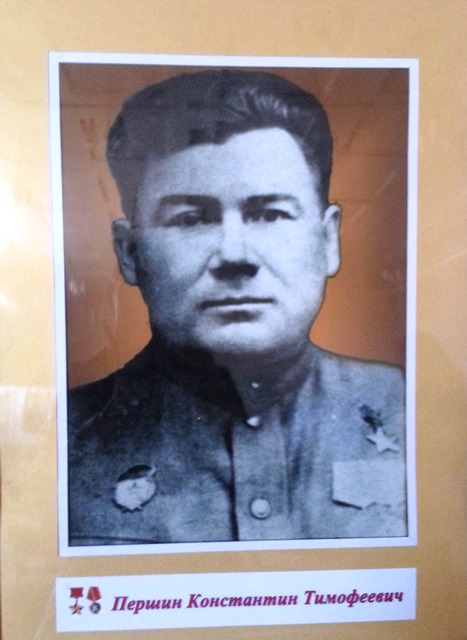 (10 июля 1909 г.- 6 января 1958 г.)        Мой прадедушка Константин Тимофеевич Першин ушел на фронт  как только было объявлено о нападении фашистов... Тяжелые бои с гитлеровцами под Харьковом. Подразделение, которым командывал мой дедушка, попало в окружение. Константин Тимофеевич принимает решение вырваться из окружения. Одну группу бойцов он готовит к немедленному действию, другую оставляет в резерве. Без шума воины подползают к окопам противника, забрасывают фашистов гранатами, уничтожают их в траншеях метким огнем. Ко времени подоспевает резервная группа. Подразделение Першина выходит из окружения.       За этот подвиг он представлен к присвоению звания Героя Советского Союза. А потом бои у Сталинграда, освобождение Одессы, Венгрии. Возвратился домой. На груди сверкало шесть боевых орденов, много медалей. Работал на станции Крыловской.  Не думал он, что его подстерегает смерть. Осколок, оставшийся в теле, задел сердце. В 1958 году К.Т Першин умер.     Школа № 30, в которой я учусь, носит имя моего прадеда – Героя Советского Союза Константина Тимофеевича Першина. Я рад, что в истории  нашей семьи есть такой великий человек. Я горжусь своим прадедом.Учащаяся 2  класса Марков Александр